Práce  bakalářskáPosudek oponentaPráci hodnotil(a) PaedDr. Naděžda Morávková, Ph.D., KHI FPE ZČUPráci předložil(a): Petra DuliškovičováNázev práce: JAN JANSKÝ VÝZNAMNÁ OSOBNOST ČESKÉ LÉKAŘSKÉ VĚDY1.	CÍL PRÁCE (uveďte, do jaké míry byl naplněn):Cílem práce bylo podat přehlednou odbornou biografii Jana Janského a přiblížit jeho vědecké dílo. Tohoto základního cíle bylo v zásadě dosaženo.2.	OBSAHOVÉ ZPRACOVÁNÍ (náročnost, tvůrčí přístup, proporcionalita teoretické a vlastní práce, vhodnost příloh apod.):Práce je členěna do tří základních kapitol, z nichž první je věnována historii zkoumání krevního oběhu, druhá Janského životu a třetí jeho odbornému odkazu. Práce obsahuje též úvod, závěr, náležitosti odborného textu a přílohu, na niž je místy v textu odkazováno. Většina práce je popisného a faktografického charakteru, vlastní výzkum zde není představen.3.	FORMÁLNÍ ÚPRAVA (jazykový projev, správnost citace a odkazů na literaturu, grafická úprava, přehlednost členění kapitol, kvalita tabulek, grafů a příloh apod.): Formální úprava práce odpovídá požadavkům na bakalářské práce, styl i vnější úprava jsou na uspokojivé úrovni. Přílohy jsou řádně ošetřeny očíslováním, popiskem i citací zdroje. Mohlo s nimi být více v samotném textu pracováno.4.	STRUČNÝ KOMENTÁŘ HODNOTITELE (celkový dojem z práce, silné a slabé stránky, originalita myšlenek apod.):Jedná se o převážně kompilační práci, jež těží z literatury, o vlastní pramennou heuristiku se autorka nepokoušela. To by nebylo u tohoto typu práce na závadu. Poněkud však postrádám pokus o vlastní interpretaci Janského významu, autorka vesměs přebírá ze zdrojové literatury i hodnotící formulace, což je škoda.5.	OTÁZKY A PŘIPOMÍNKY DOPORUČENÉ K BLIŽŠÍMU VYSVĚTLENÍ PŘI OBHAJOBĚ (jedna až tři):Domníváte se, že jsou dějiny vědy a biografie významných vědců dostatečně vyučovány v rámci základního a středního školství?6.	NAVRHOVANÁ ZNÁMKA (výborně, velmi dobře, dobře, nevyhověl): Velmi dobřeDatum: 		25. 8. 2013			                                                             Podpis: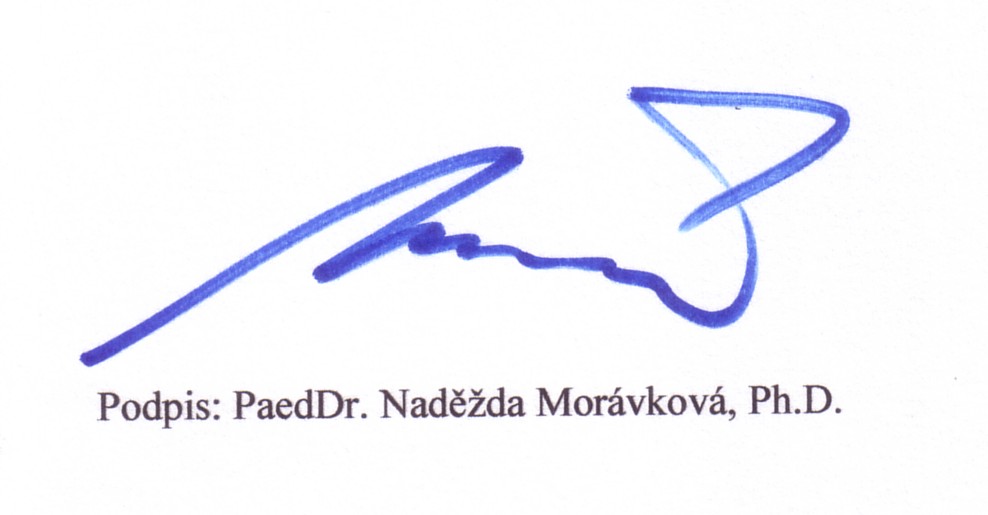 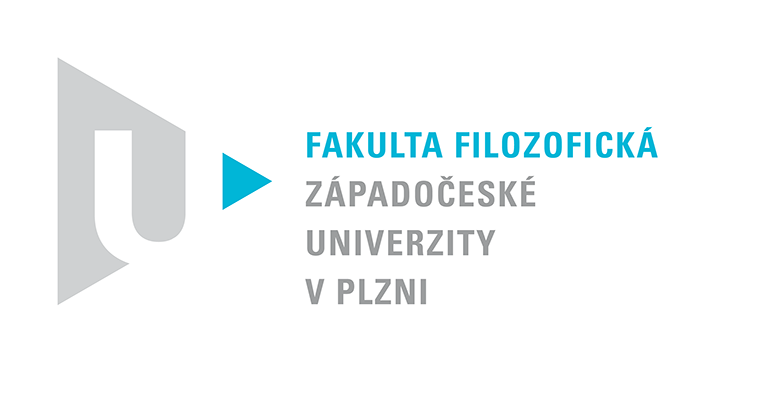 Katedra filozofiePROTOKOL O HODNOCENÍ PRÁCE